                Apstyprynuots Latgalīšu kulturys bīdreibys vaļdis sēdē 2022. goda 4.augustā.Nikodema Rancāna bolvys Latgolys izcyluokajim pedagogim nūlykums1. Vyspuoreigi nūsacejumi2022. goda 26. septembrī (piec vacuo kalendara – 13. septembrī) paīt 152 godi kai dzims izcylais katuoļu goreidznīks i pedagogs, Latgolys pyrmuos atmūdys darbinīks, monsinjors Nikodems Rancāns (1870–1933). Lai gūdynuotu juo īspaideigū davumu Latgolys kulturā i izgleiteibā, Latgalīšu kulturys bīdreiba īdybynovuse Nikodema Rancāna bolvu Latgolys izcyluokajim pedagogim. Itei bolva teik daškierta reizi godā pyrmsškolys audzynuotuojim, vyspuorejuos i pamatizgleiteibys īstuožu školuotuojim, kai ari augstuokūs i videjūs profesionalūs vuiceibu īstuožu pedagogim par īguļdejumu vuiceibu dorbā, latgaliskuos kulturys i tradiceju īaudzynuošonā jaunajā paaudzē.2. Konkursa mierkisKonkursa „Nikodema Rancāna bolva Latgolys izcyluokajim pedagogim” (tuoļuok tekstā – Konkurss) mierkis ir styprynuot pedagoga profesejis prestižu i atpazeistameibu sabīdreibā, gūdynojūt izcylu veikumu pedagogiskajā darbeibā i veicynojūt latgaliskuos kulturys tradiceju īaudzynuošonu jaunajā paaudzē.3. Konkursa reikuotuojiLatgalīšu kulturys bīdreiba (tuoļuok – LKB) kūpā ar Latgolys Planavuošonys reģionu, Bolvu pošvaļdeibu i cytim sadarbeibys partnerim. 4. Konkursa nominacejis4.1. Pīmynūt monsinjora N. Rancāna daudzveideigū pedagogiskū i sabīdryskū darbeibu, konkursa laureatim bolvu daškir itaiduos nominacejuos:4.1.1. par latgaliskuos vidis radeišonu i latgaliskūs vierteibu saglobuošonu i styprynuošonu pyrmsškolys izgleiteibys īstuodēs;4.1.2. par īguļdejumu i sasnāgumim latgalīšu volūdys, kulturviesturis i nūvoda vuiceibys īvīsšonā i īdzeivynuošonā školys vuiceibu vidē;4.1.3. par sasnāgumim latgalīšu volūdys, literaturys i kulturviesturis  īdzeivynuošonā augstuokuos izgleiteibys īstuodis studeju vidē;4.1.4. par radūšu i psihologiski atbolstūšu pīeju vuiceibu procesa organiziešonā (aicynojam pīsaceit izgleteibys īstuožu vadeituojus).4.2. Pretendentim vysuos nominacejuos aicynojam paruodeit modernūs tehnologeju dalītuojumu vuiceibu dorbā. Apsveicama jaunu metožu i pīeju, strategeju, metodiskūs dorbu izstruode, publikacejis, pīredzis popularizeišona, dorbs ar vacuokim i c.).4.3. Vysuos nominacejuos pretendentim tiks daškierti papyldu punkti pi izviertiešonys, ka vuiceibu process teik organizāts ari latgalīšu volūdā.4.4. Ka kaidā nu nominacejāu ir dasaceiti mozuok par 3 pretendentim, tei nateik vierzeita izviertiešonai.4.5. Žureja, sovstarpeji vīnojūtīs i bolsojūt par sovu lāmumu, var nadaškiert bolvu kaidā nu nominaceju voi ari daškiert papyldu bolvys asūšuo bolvu fonda ītvorā.4.6. Izviertejūt pretendentus, konkursa reikuotuoji var daškiert vīnu nominaceju, kas nav pīmynāta nūlykuma 4.1. punktā.5. Konkursa reikuošona5.1. LKB izsludynoj konkursu Rēzeknis Tehnologeju akademejis sātys lopā, Latgalīšu kulturys bīdreibys sātys lopā: latgolyskongress.lv, portalā lakuga.lv, Latgolys planavuošonys regiona i Latgolys pošvaļdeibu sātys lopuos, kai ari cytur, informej Latgolys regiona školys (t. sk. profesionaluos i bārnu duorzus), augstuokuos vuiceibu īstuodis par pedagogu dasaceišonu da 2022. goda 16. septembra plkst.24:00.5.2. Bolvys pretendentu konkursam juoīsnādz dasacejumu (1. dalykums). Dasaceituojs var byut:5.2.1. Školys/ augstuokuos izgleiteibys īstuodis vadeiba.5.2.2. Školys prezidents voi studejūšūs pošpuorvaļdis vadeituojs.5.2.3. Vacuoku komitejis puorstuovs.5.2.4. Bīdreibys voi cytu NVO puorstuovs.6. Viertiešona i uzvarātuoju apbolvuošona6.1. Īsnāgtūs prīšklykumus par apbolvuošonu izskota i lāmumu pījam ar LKB lāmumu izveiduota žureja.6.2. Žureja, piec kandidatu izviertiešonys, apbolvuošonai kotrā nominacejā izvyrza  vīnu ci vairuokus nominantus. Lāmums teik pījimts, par kotru nominaceju bolsojūt. Bolsim sasadolūt, izškirūšais ir komisejis prīšksādātuoja bolss.6.3. Kotrā nominacejā var tikt daškiertys veicynuošonys bolvys.6.4. Ka kaids nu žurejis dalinīku ir teiši voi nateiši saisteits ar kaidu nu nominacejai izvierzeitūs pretendentu (var izaveiduot interešu konflikts), jis napīsadola attīceiguos nominacejis izviertiešonā.6.5. Žurejis sastuovā ir LKB vaļde, Latgolys Planavuošonys regiona i Bolvu pošvaļdeibys puorstuovs.6.6. Konkursa uzvarātuoji teik paziņuoti tradicionalajā Nikodema Rancāna bolvys padūšonys pasuokumā, reikojūt pasuokumu kaidā nu Latgolys pošvaļdeibu. 2022. godā pasuokums nūtiks 25.septembrī (svātdiņ) Bolvūs.6.7. Konkursa uzvarātuojim padūd piec eipaša meta darynuotu bolvu. Atkareibā nu bolvu fonda leluma var tikt daškiertys ari cytys bolvys. 6.8. Konkursa uzvarātuojim ir pīnuokums nuokamuo vuiceibu / studeju goda garumā pasadaleit pīredzē ar kolegim Latgolys regionā, reikojūt vysmoz vīnu publicitatis pasuokumu. Latgalīšu kulturys bīdreibys vadeituoja                 I. Šuplinska1. dalykumsPRETENDENTA DASACEJUMA VEIDLOPANikodema Rancāna bolvai Latgolys izcyluokajim pedagogimPretendents (vuords, uzvuords)__________________________________________________________Tuoļr.numurs:____________ e-posts: __________________________ Puorstuoveituos īstuodis nūsaukums (pīmynūt ari nūvodu voi piļsātu)__________________________________________________________Pretendenta specializaceja__________________________________________________________Pretendenta pedagogiskuo dorba stažs__________________________________________________________Eiss pamatuojums pretendenta dasacejumam, uzskaitūt sasnāgumus, definejūt izcileibys aplīcynuojumus pedagogiskajā darbeibā, atkluojūt pajiemīņus, kai tyka organizāts dorbs attuolynuotūs vuiceibu laikā______________________________________________________________________________________________________________________________________________________________________________Ka ir īspiejams, davīnojit nūruodi iz kaidu publicitatis olūtu, kas apstyprynoj pretendenta veikumu (nūruode iz publikaceju, prezentaceja i. c.)Pretendenta dasaceituojs (škola, augstuokuos izgleiteibys īstuode, bīdreiba, vacuoku komiteja, pošpuorvaļde voi bīdreiba):_________________________________________________________Tuolruņs ………………… e-posts ………………………..….Konkursa dasacejumu pījimšona nūteik da 16. septembra plkst. 24:00, aizpiļdeitu anketu syutit iz e-postu: latgalisubidreiba@gmail.com 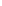 Aizpylda Latgalīšu kulturys bīdreiba Registracejis datums un numersSajimts:     2022. goda _____________________                                   Numers:                                       